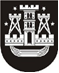 KLAIPĖDOS MIESTO SAVIVALDYBĖS TARYBASPRENDIMASDĖL bendradarbiavimo SUTARTIES nutraukimo2022 m. kovo 1 d. Nr. T2-40KlaipėdaVadovaudamasi Lietuvos Respublikos vietos savivaldos įstatymo 16 straipsnio 2 dalies 42 punktu, Klaipėdos miesto savivaldybės taryba nusprendžia:1. Nutraukti Klaipėdos miesto savivaldybės bendradarbiavimo sutartį su Mogiliovo miestu (Baltarusijos Respublika), pasirašytą 1997 m. rugpjūčio 3 d.2. Skelbti šį sprendimą Klaipėdos miesto savivaldybės interneto svetainėje.Savivaldybės merasVytautas Grubliauskas